年会增值服务暨宣传方案欢迎贵司关注“2019中国建设行业年会”活动，为了更好的推广品牌标杆典范，彰显企业综合实力，提高知名度，大会组委会现决定加大宣传力度，对企业参加大会情况及获奖情况，在全媒体范围内进行全方位品牌传播。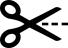 合作回执确认合作项目合作方案合作方案合作方案合作方案合作方案合作项目总冠名白金赞助白银赞助品牌合作实物赞助费用（单位：万元）8.82.81.60.6实物活动正式进行前，循环展播企业宣传片√√√√√主持人口播体现出席单位名称√√√√√论坛现场背景板、会场外签到处、资料袋、代表证等地出现公司LOGO展示√√√√√为参会领导安排贵宾席位摆放桌牌√√√√√企业宣传资料入袋发放√√√√√会议全程视频和全部会议照片√√√√√行业协会秘书长联谊晚宴冠名√----参会门票：（提供2张免费参会门票，提供2人免费商务自助午餐，超额人员由企业自行按照标准负担，需提前向主办方报备参会人数）√√√√√参会住宿：（外地企业提供会议标准住房一间，天数根据活动时间确定，超出标准由企业自行负担，需提前向主办方报备参会人数）√√√--年会主会场旁展区标准展位1个√√---活动官方网站首页广告位展示2周√√---针对企业领导进行专访，并在独家视频-优酷及活动官网播放，长久保留√√√--商务对接：（需与主办方负责人联系，根据活动情况提供商务对接机会，具体形式由主办方负责最终解释）√----企业宣传将可在下列媒体进行传播：a）门户网站：新浪、搜狐、腾讯、新华网、MSN、千龙网、人民网、网易、21CN、tom、和讯、雅虎、慧聪网、凤凰网、猫扑、中华网、中国网、中青在线、光明网、金融网、中国新闻网、北青网、中青网、国际在线b）地方门户：京报网、北青网、上海热线、东方网、新民网、金羊网、金黔在线、广州视窗、浙江都市网、浙江在线、东北新闻网、商都网、河南在线、汉网、青岛新闻网、大洋网、南方网、北方网、东方网、华商网、华龙网、广州视野、江西热线、四川新闻网、江苏热线、湖南在线、武汉热线、荆楚网、江苏新闻网、厦门网、中安在线、重庆热线、百灵网、西部网、大众网、杭州网、天津网、河北新闻网、山西新闻网、舜网、华商网、华龙网、中国三峡新闻网、东北网、广西新闻网、云网、云南信息网、甘肃新闻网、兰州新闻网、龙虎网、四川在线、太原在线、西安新闻网、大江网、九江网、红网、岳阳网、楚网、青海新闻网、天山网、中国江苏网、大河网、山东新闻网、南京在线、重庆视窗、温州在线、中网资讯、资源网、中国企业新闻网、中国经济新闻网、华夏经纬网、环球网、品牌中国网、奥一网、华龙网、千华网、中工网、北国网、大华网等各类区域网站c）其他媒体不少于30家不少于20家不少于10家不少于5家-公司名称地址联系人手机合作方案选择合作方案选择合作方案选择合作方案选择□方案一      □方案二     □方案三□方案一      □方案二     □方案三费用总计：费用总计：公司负责人签字：                      年   月   日公司负责人签字：                      年   月   日             公司公章             公司公章